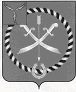 СОВЕТ МУНИЦИПАЛЬНОГО ОБРАЗОВАНИЯ ГОРОД РТИЩЕВОРТИЩЕВСКОГО МУНИЦИПАЛЬНОГО РАЙОНАСАРАТОВСКОЙ ОБЛАСТИ   Р Е Ш Е Н И Е От 13 марта 2020 года № 23-95О присвоении  площади МУК «ГКЦ» наименования площадь «Памяти и Славы»На основании Устава муниципального образования город Ртищево Ртищевского муниципального района Совет муниципального образования город РтищевоРЕШИЛ:1. Удовлетворить ходатайство районной  организации  СОО ВОО ветеранов (пенсионеров) войны, труда, Вооруженных сил и правоохранительных органов о присвоении площади МУК «ГКЦ» наименования площадь «Памяти и Славы».2. Настоящее решение вступает в силу со дня его принятия.3. Настоящее решение опубликовать в газете «Перекрёсток России» и разместить на официальном сайте администрации Ртищевского муниципального района Саратовской области в информационно-телекоммуникационной сети «Интернет».4. Контроль за исполнением настоящего решения возложить на постоянную депутатскую комиссию Совета муниципального образования город Ртищево по законности.Глава муниципального образования город Ртищево							                В.В. Калямин		Заместитель главы – секретарь Совета муниципального образованиягород Ртищево								     С.Ю. Бесчвертная